(inside front cover – leave blank/delete this text before printing)(inside back cover – leave blank/delete this text before printing)The GSU Department of Fine Arts is dedicated to producing creative, independent, and accomplished performers and educators.  It is the goal of this department to enhance the cultural life of our campus as well as our community through performance and educational outreach involving our students, faculty, and guest performers.  As the epicenter of artistic expression on GSU’s campus, the Department of Fine Arts advances this vital part of a liberal arts education within the GSU campus, Gilmer County, as well as national and international communities.  For more information on our department, please contact:Department of Fine Arts304-462-6340www.glenville.edu/fine_arts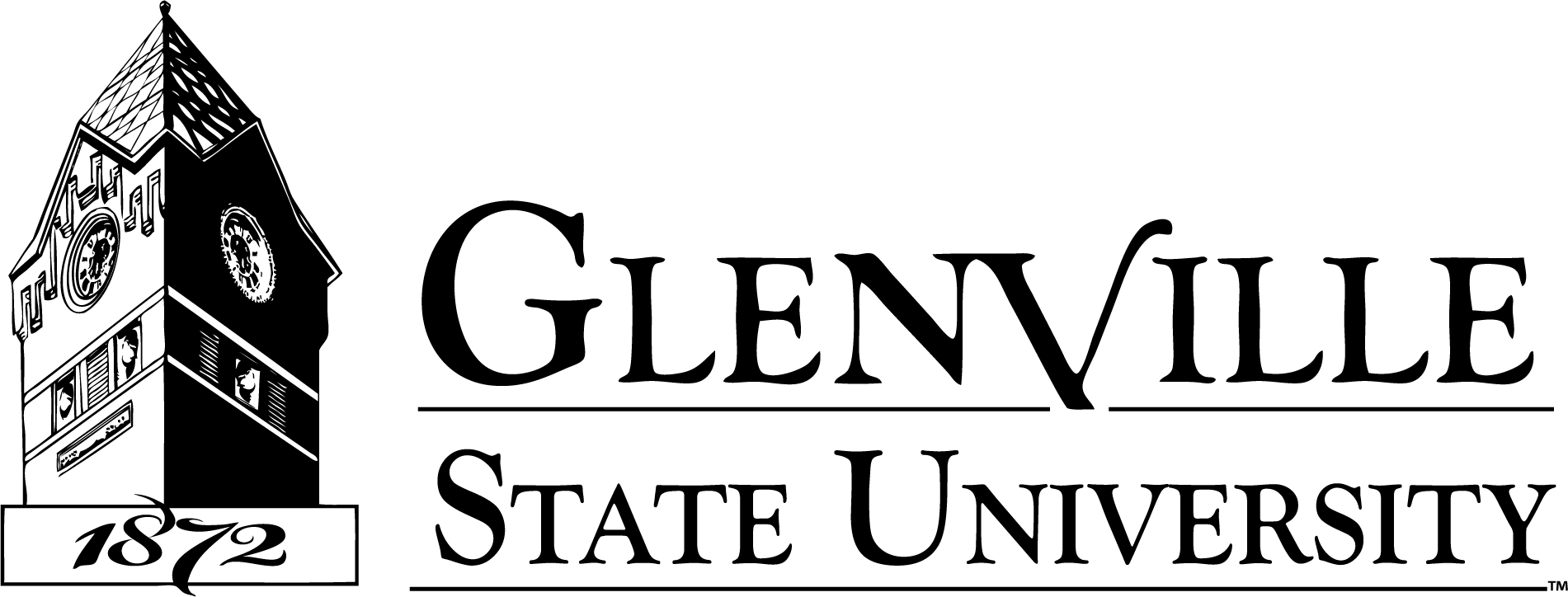 Department of Fine ArtspresentsSenior RecitalStudent Name, instrumentaccompanied byaccompanist name, pianoaccompanist, pianoDay, Month Date, YearLocationTimeThis program is presented by the Department of Fine Arts at Glenville State University. For more information about other Fine Arts events, please call (304) 462-6340, or view our website at www.glenville.edu/fine_artsACKNOWLEDGEMENTS[insert any thank yous, acknowledgements, etc. in this section or leave blank if preferred]PROGRAM NOTES[insert any necessary notes about your program here]ProgramTitle	Composer(Year-Year)[name], [instrument] (list any accompanist here)[insert information about the above piece] Lorem ipsum dolor sit amet, consectetur adipiscing elit, sed do eiusmod tempor incididunt ut labore et dolore magna aliqua. Ut enim ad minim veniam, quis nostrud exercitation ullamco laboris nisi ut aliquip ex ea commodo consequat.Title	ComposerYear-Year[name], [instrument] (list any accompanist here)[insert information about the above piece] Lorem ipsum dolor sit amet, consectetur adipiscing elit, sed do eiusmod tempor incididunt ut labore et dolore magna aliqua. Ut enim ad minim veniam, quis nostrud exercitation ullamco laboris nisi ut aliquip ex ea commodo consequat.Title	ComposerYear-Year[name], [instrument] (list any accompanist here)[insert information about the above piece] Lorem ipsum dolor sit amet, consectetur adipiscing elit, sed do eiusmod tempor incididunt ut labore et dolore magna aliqua. Ut enim ad minim veniam, quis nostrud exercitation ullamco laboris nisi ut aliquip ex ea commodo consequat.Title	ComposerYear-Year[name], [instrument] (list any accompanist here)[insert information about the above piece] Lorem ipsum dolor sit amet, consectetur adipiscing elit, sed do eiusmod tempor incididunt ut labore et dolore magna aliqua. Ut enim ad minim veniam, quis nostrud exercitation ullamco laboris nisi ut aliquip ex ea commodo consequat.Title	ComposerYear-Year[name], [instrument] (list any accompanist here)[insert information about the above piece] Lorem ipsum dolor sit amet, consectetur adipiscing elit, sed do eiusmod tempor incididunt ut labore et dolore magna aliqua. Ut enim ad minim veniam, quis nostrud exercitation ullamco laboris nisi ut aliquip ex ea commodo consequat.Title	ComposerYear-Year[name], [instrument] (list any accompanist here)[insert information about the above piece] Lorem ipsum dolor sit amet, consectetur adipiscing elit, sed do eiusmod tempor incididunt ut labore et dolore magna aliqua. Ut enim ad minim veniam, quis nostrud exercitation ullamco laboris nisi ut aliquip ex ea commodo consequat. Title	ComposerYear-Year[name], [instrument] (list any accompanist here)[insert information about the above piece] Lorem ipsum dolor sit amet, consectetur adipiscing elit, sed do eiusmod tempor incididunt ut labore et dolore magna aliqua. Ut enim ad minim veniam, quis nostrud exercitation ullamco laboris nisi ut aliquip ex ea commodo consequat. Title	ComposerYear-Year[name], [instrument] (list any accompanist here)[insert information about the above piece] Lorem ipsum dolor sit amet, consectetur adipiscing elit, sed do eiusmod tempor incididunt ut labore et dolore magna aliqua. Ut enim ad minim veniam, quis nostrud exercitation ullamco laboris nisi ut aliquip ex ea commodo consequat. Title	ComposerYear-Year[name], [instrument] (list any accompanist here)[insert information about the above piece] Lorem ipsum dolor sit amet, consectetur adipiscing elit, sed do eiusmod tempor incididunt ut labore et dolore magna aliqua. Ut enim ad minim veniam, quis nostrud exercitation ullamco laboris nisi ut aliquip ex ea commodo consequat. This recital is presented in partial fulfillment of the requirements for the Bachelor of Arts degree in Music. STUDENT is a student in the studio of PROFESSOR. For more information about this or other music events, please call (304) 462-6340.